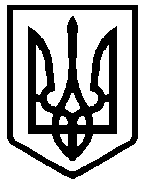 ВИКОНАВЧИЙ КОМІТЕТ СЛАВУТСЬКОЇ МІСЬКОЇ РАДИ   УПРАВЛІННЯ  ОСВІТИНАКАЗ28 вересня   2017  року                       Славута                                                № 152Про затвердження Положення про порядоквиплати щорічної грошової винагородикерівним працівникам навчальних закладівміста, працівникам інформаційно-методичногоцентру управління освіти виконавчого комітетуСлавутської міської радиЗ метою удосконалення матеріального стимулювання керівних працівників навчальних закладів м. Славути, працівників інформаційно-методичного центру управління освіти виконавчого комітету Славутської міської ради за сумлінну працю, зразкове виконання службових обов’язків, підвищення їх відповідальності за виконання  поставлених  завдань  на  належному рівні, за згодою профспілкового органу Н А К А З У Ю:1. Затвердити Положення про порядок виплати щорічної грошової винагороди керівним працівникам навчальних закладів міста, працівникам інформаційно-методичного центру управління освіти виконавчого комітету Славутської міської ради  (додається).2. Контроль за виконання цього наказу залишаю за собою.Начальник управління освіти                     			        Е.М.ПерепелицяЗАТВЕРДЖЕНОнаказ управління освітивиконавчого комітету  Славутської міської ради28 вересня 2017 року № 152ПОЛОЖЕННЯпро порядок  виплати щорічної грошової винагородикерівним працівникам навчальних закладів міста, працівникамінформаційно-методичного центру управління освіти виконавчогокомітету Славутської міської ради1. ЗАГАЛЬНІ ПОЛОЖЕННЯ1.1. Положення про  порядок виплати щорічної грошової винагороди  керівним працівникам навчальних закладів міста, працівникам інформаційно-методичного центру управління освіти виконавчого комітету Славутської міської ради за сумлінну працю, зразкове виконання службових обов’язків      (далі – Положення) розроблено відповідно до  статті 57 Закону «Про освіту», Порядку надання щорічної грошової винагороди педагогічним працівникам навчальних закладів державної та комунальної форми власності за сумлінну працю, зразкове виконання службових обов'язків, затвердженого постановою Кабінету Міністрів України від 05.06.2000 р. № 898. 1.2. Положення поширюється на керівних працівників навчальних закладів, підпорядкованих управлінню освіти виконавчого комітету Славутської міської ради, працівників інформаційно-методичного центру управління освіти виконавчого комітету Славутської міської ради.1.3. Рішення про виплату щорічної грошової винагороди керівникам навчальних закладів, працівникам інформаційно-методичного центру управління освіти приймає начальник управління освіти виконавчого комітету Славутської міської ради  відповідно до даного Положення,  за погодженням  з  профспілковим комітетом  в межах фонду оплати праці. 1.4. Розмір щорічної грошової винагороди не може перевищувати одного посадового окладу  і обчислюється з урахуванням доплат до заробітної плати за: - педагогічне  звання «вчитель-методист», «старший вчитель», «старший викладач», «старший військовий керівник»; - науковий ступінь. 2. ПОКАЗНИКИ ТА УМОВИ ВИПЛАТИ ЩОРІЧНОЇ ГРОШОВОЇ ВИНАГОРОДИ2.1. Належна організація  діяльності закладу  освіти.2.2. Забезпечення  функціонування внутрішньої системи забезпечення якості освіти.2.3. Використання ефективних форм і методів навчання та виховання, педагогічне новаторство, впровадження передового педагогічного досвіду і новітніх технологій навчання.2.4. Створення належних матеріально-технічних та санітарно-гігієнічних умов для навчання і виховання учнів, вихованців.2.5. Здійснення заходів по удосконаленню мережі  закладу.2.6. Розвиток громадсько-активної моделі управління навчальним закладом.2.7. Забезпечення ефективного і економного використання коштів, достовірності та дотримання термінів здачі фінансової документації та звітності,  недопущення дебіторської і кредиторської заборгованості  за захищеними статтями витрат, забезпечення вчасності та прозорості звітування про бюджетні кошти та кошти , не заборонені законодавством.2.8. Впровадження енергозберігаючих  технологій, заходів.2.9. Здійснення грантової та проектної діяльності.2.10. Грошова винагорода не виплачується у таких випадках:2.10.1. Невиконання показників, зазначених у розділі ІІ Положення. 2.10.2. Накладення  дисциплінарного стягнення (оголошення догани).2.10.3. Встановлення фактів нецільового використання коштів.2.10.4. Звільнення з роботи у разі невідповідності керівного працівника займаній посаді або систематичне невиконання посадових обов’язків без поважних причин.2.10.5. Керівним працівникам, які пропрацювали неповний навчальний рік, нарахування та виплата грошової винагороди здійснюється пропорційно до відпрацьованого часу.3. ПОРЯДОК ВИПЛАТИ  ЩОРІЧНОЇ ГРОШОВОЇ ВИНАГОРОДИ3.1. Виплата грошової винагороди  керівним  працівникам навчальних закладів, працівникам інформаційно-методичного центру здійснюється на підставі наказу управління освіти виконавчого комітету Славутської міської ради. 